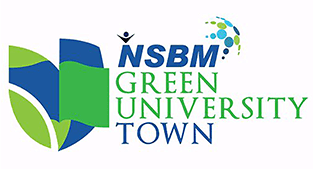 FORMAT FOR INTERIM AND FINAL FINANCIAL REPORTThe Financial position of grant No…………………………………………………….as at …………………….. awarded to Prof./Dr/Mr./Ms. …………………………………………..by the Research Council of the NSBM Green University is as follows.TotalDate:Signature and of the Bursar……………………………………ItemFunds received by the Univ./ InstitutionTotal expenditureRs.Balance availableRs.Personal                Research AssistantTechnical AssistantOtherEquipment 1Equipment 2(Items purchased should be stated)ConsumablesLab services & samples analysisPostgraduate Registrations FeesStatistical analysisCalibration of InstrumentsTravel & SubsistenceMiscellaneousUnspent balance of the funds receivedUnspent balance of the funds receivedUnspent balance of the funds receivedFunds receivedFunds receivedExpenditureActualExpenditureCommittedBalanceBalanceCash Imprest / Cash advanceCash Imprest / Cash advanceBalance as at ………………………………Balance as at ………………………………Bursar/ AccountantBursar/ Accountant